DTCP-BBTP-001 (rev. 06/2022)DTCP-BBTP-001 (rev. 06/2022)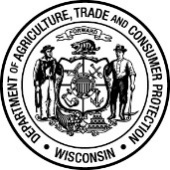 Wisconsin Department of Agriculture, Trade and Consumer ProtectionDivision of Trade and Consumer ProtectionPO Box 8911,   Madison, WI 53708-8911Phone: 1-800-422-7128PRICE GOUGING DURING AN EMERGENCY COMPLAINT FORMWis. Stat § 100.305 and Wis. Admin Code Ch. ATCP 106PRICE GOUGING DURING AN EMERGENCY COMPLAINT FORMWis. Stat § 100.305 and Wis. Admin Code Ch. ATCP 106Please use this form to file a complaint of suspected Price Gouging During an Emergency, related to an Executive Order declaring a Period of Abnormal Economic Disruption. Please fill out as much of the requested information as possible to assist in the processing of your complaint. If there is insufficient information we may not be able to process your complaint. If you do not include contact information, we will not be able to contact you if we have questions. Please attach copies of receipts or advertisements or any other information that supports your complaint.This complaint and the information you provide may be shared with the party complained against. It may also be used to enforce applicable state laws. Under Wisconsin’s Public Records Law, this complaint will be available for public review upon request.Please use this form to file a complaint of suspected Price Gouging During an Emergency, related to an Executive Order declaring a Period of Abnormal Economic Disruption. Please fill out as much of the requested information as possible to assist in the processing of your complaint. If there is insufficient information we may not be able to process your complaint. If you do not include contact information, we will not be able to contact you if we have questions. Please attach copies of receipts or advertisements or any other information that supports your complaint.This complaint and the information you provide may be shared with the party complained against. It may also be used to enforce applicable state laws. Under Wisconsin’s Public Records Law, this complaint will be available for public review upon request.Once the form is complete, please deliver it to the Bureau of Business Trade Practices in any of the following ways:Once the form is complete, please deliver it to the Bureau of Business Trade Practices in any of the following ways:Once the form is complete, please deliver it to the Bureau of Business Trade Practices in any of the following ways:Regular mail: DATCP, Bureau of Business Trade Practices, PO Box 8911, Madison WI 53708-891Email: datcpusacomplaints@wisconsin.gov		Fax: (608) 224-4937Regular mail: DATCP, Bureau of Business Trade Practices, PO Box 8911, Madison WI 53708-891Email: datcpusacomplaints@wisconsin.gov		Fax: (608) 224-4937Regular mail: DATCP, Bureau of Business Trade Practices, PO Box 8911, Madison WI 53708-891Email: datcpusacomplaints@wisconsin.gov		Fax: (608) 224-4937INFORMATION ABOUT THE PRODUCT AND PRICEINFORMATION ABOUT THE PRODUCT AND PRICEINFORMATION ABOUT THE PRODUCT AND PRICEINFORMATION ABOUT THE PRODUCT AND PRICEINFORMATION ABOUT THE PRODUCT AND PRICEINFORMATION ABOUT THE PRODUCT AND PRICEINFORMATION ABOUT THE PRODUCT AND PRICEINFORMATION ABOUT THE PRODUCT AND PRICEINFORMATION ABOUT THE PRODUCT AND PRICEINFORMATION ABOUT THE PRODUCT AND PRICEINFORMATION ABOUT THE PRODUCT AND PRICEINFORMATION ABOUT THE PRODUCT AND PRICEINFORMATION ABOUT THE PRODUCT AND PRICEINFORMATION ABOUT THE PRODUCT AND PRICEPRODUCT NAME:PRODUCT NAME:PRODUCT NAME:PRODUCT NAME:PRODUCT NAME:PRODUCT NAME:PRODUCT NAME:PRODUCT DESCRIPTION (size, count, etc.)PRODUCT DESCRIPTION (size, count, etc.)PRODUCT DESCRIPTION (size, count, etc.)PRODUCT DESCRIPTION (size, count, etc.)PRODUCT DESCRIPTION (size, count, etc.)PRODUCT DESCRIPTION (size, count, etc.)PRODUCT DESCRIPTION (size, count, etc.)DATE PRICE
WAS OBSERVED:NEW 
PRICE:PREVIOUS 
PRICE:INFORMATION ABOUT THE SELLERINFORMATION ABOUT THE SELLERINFORMATION ABOUT THE SELLERINFORMATION ABOUT THE SELLERINFORMATION ABOUT THE SELLERINFORMATION ABOUT THE SELLERINFORMATION ABOUT THE SELLERINFORMATION ABOUT THE SELLERINFORMATION ABOUT THE SELLERINFORMATION ABOUT THE SELLERINFORMATION ABOUT THE SELLERINFORMATION ABOUT THE SELLERINFORMATION ABOUT THE SELLERINFORMATION ABOUT THE SELLERNAME OF SELLER:NAME OF SELLER:NAME OF SELLER:NAME OF SELLER:NAME OF SELLER:NAME OF SELLER:NAME OF SELLER:NAME OF SELLER:NAME OF SELLER:NAME OF SELLER:NAME OF SELLER:NAME OF SELLER:NAME OF SELLER:NAME OF SELLER:MAILING ADDRESS STREETMAILING ADDRESS STREETMAILING ADDRESS STREETMAILING ADDRESS STREETMAILING ADDRESS STREETMAILING ADDRESS STREETCITYCITYCITYCITYCITYCITYSTATEZIPPHONE: (     )     -     PHONE: (     )     -     EMAIL:EMAIL:EMAIL:EMAIL:EMAIL:EMAIL:WEBSITE:WEBSITE:WEBSITE:WEBSITE:WEBSITE:WEBSITE:INFORMATION ABOUT THE COMPLAINANTINFORMATION ABOUT THE COMPLAINANTINFORMATION ABOUT THE COMPLAINANTINFORMATION ABOUT THE COMPLAINANTINFORMATION ABOUT THE COMPLAINANTINFORMATION ABOUT THE COMPLAINANTINFORMATION ABOUT THE COMPLAINANTINFORMATION ABOUT THE COMPLAINANTINFORMATION ABOUT THE COMPLAINANTINFORMATION ABOUT THE COMPLAINANTINFORMATION ABOUT THE COMPLAINANTINFORMATION ABOUT THE COMPLAINANTINFORMATION ABOUT THE COMPLAINANTINFORMATION ABOUT THE COMPLAINANTFIRST NAME:FIRST NAME:FIRST NAME:LAST NAME:LAST NAME:LAST NAME:LAST NAME:LAST NAME:LAST NAME:BUSINESS NAME (if applicable):BUSINESS NAME (if applicable):BUSINESS NAME (if applicable):BUSINESS NAME (if applicable):BUSINESS NAME (if applicable):MAILING ADDRESS STREETMAILING ADDRESS STREETMAILING ADDRESS STREETMAILING ADDRESS STREETMAILING ADDRESS STREETMAILING ADDRESS STREETCITYCITYCITYCITYCITYCITYSTATEZIPPHONE: (     )     -     PHONE: (     )     -     EMAIL:EMAIL:EMAIL:EMAIL:EMAIL:EMAIL:EMAIL:EMAIL:EMAIL:EMAIL:EMAIL:EMAIL:THE ABOVE INFORMATION IS TRUE AND ACCURATE TO THE BEST OF MY KNOWLEDGE.THE ABOVE INFORMATION IS TRUE AND ACCURATE TO THE BEST OF MY KNOWLEDGE.YOUR SIGNATUREDATEDATE* Personal information you provide may be used for purposes other 
than that for which it was originally collected (Wis. Stat. § 15.04(1)(m)).* Personal information you provide may be used for purposes other 
than that for which it was originally collected (Wis. Stat. § 15.04(1)(m)).* Personal information you provide may be used for purposes other 
than that for which it was originally collected (Wis. Stat. § 15.04(1)(m)).